О внесении изменений в постановление администрации  муниципального района Пестравский Самарской области от 30.05.2018 № 322 «Об уточнении перечня и границ избирательных участков (участков референдума), образованных на территории муниципального района Пестравский Самарской области»В целях обеспечения эффективной работы участковых избирательных комиссий, руководствуясь статьей 19 Федерального закона от 12 июня 2002 года № 67-ФЗ «Об основных гарантиях избирательных прав и права на участие в референдуме граждан Российской Федерации», статьями 41, 43 Устава муниципального района Пестравский Самарской области, администрация  муниципального района Пестравский Самарской области ПОСТАНОВЛЯЕТ:Внести в постановление администрации муниципального района Пестравский Самарской области от 30.05.2018 № 322 «Об уточнении перечня и границ избирательных участков (участков референдума), образованных на территории муниципального района Пестравский Самарской области» (далее – Постановление) следующие изменения:приложение № 1, приложение № 2 к Постановлению изложить в новой редакции, согласно приложению № 1, приложению № 2 к настоящему постановлению.Направить настоящее постановление в Избирательную комиссию Самарской области и территориальную избирательную комиссию Пестравского района Самарской области.Опубликовать настоящее постановление в газете «Степь» и разместить на официальном Интернет-сайте администрации муниципального района Пестравский Самарской области.Контроль за выполнением настоящего постановления оставляю за собой.Глава муниципального районаПестравский									     А.П. ЛюбаевУварова 2-24-78ЛИСТ СОГЛАСОВАНИЯк постановлению администрации муниципального района Пестравский «О внесении изменений в постановление администрации  муниципального района Пестравский Самарской области от 30.05.2018 № 322 «Об уточнении перечня и границ избирательных участков (участков референдума), образованных на территории муниципального района Пестравский Самарской области»Приложение  № 1к постановлению администрации муниципального района Пестравский Самарской области от____________ № ____ИЗБИРАТЕЛЬНЫЕ  УЧАСТКИмуниципального района Пестравский Самарской областиИзбирательный участок №2201 	Избирательный участок расположен по адресу: 446177, Самарская область, Пестравский район, село Высокое, улица Телеграфная, дом 23, помещение администрации сельского поселения Высокое. 	Центр – село Высокое, помещение администрации сельского поселения Высокое.	В избирательный участок включить село Высокое.	Улицы: Степная дом №1, Лесная, Строителей, Молодежная, Комсомольская, Заводская, Телеграфная, Советская, Садовая, Красноармейская, Дзержинского – полностью; переулок Буденного – полностью.Избирательный участок №2202	Избирательный участок расположен по адресу: 446178, Самарская область, Пестравский район, село Майское, улица Центральная, дом 11.	Центр – село Майское, помещение сельского Дома культуры. 	В избирательный участок включить село Майское.	Улицы: Заводская, Специалистов, Центральная, Шоссейная, Южная, Безымянная, Молодежная, Набережная, Нижний Гурт – полностью; переулки: Новый, Больничный, Школьный – полностью.Избирательный участок №2203	Избирательный участок расположен по адресу: 446178, Самарская область, Пестравский район, поселок Овсянка, улица Садовая, дом 1.	Центр – поселок Овсянка, помещение Овсянского филиала государственного бюджетного общеобразовательного учреждения Самарской области средней общеобразовательной школы с. Майское муниципального района Пестравский Самарской области – детский сад № 8 «Зернышко». 	В избирательный участок включить:поселок Овсянка, улицы: Верхняя, Новая, Садовая, Коммунальная – полностью;поселок Крюково, улицы: Хлеборобов, Заречная – полностью;	село Телешовка, улица Центральная – полностью, переулок Школьный – полностью.Избирательный участок №2204	Избирательный участок расположен по адресу: 446164, Самарская область, Пестравский район, поселок Михеевка, улица Центральная, дом 2.	Центр – поселок Михеевка, помещение ГБОУ СО основной общеобразовательной школы пос. Михеевка муниципального района Пестравский Самарской области.	В избирательный участок включить:поселок Михеевка, улицы: Центральная, Садовая, Шоссейная, Строителей, Степная, Кирсановская, Новая, Набережная – полностью; переулки: Кузнечный, Майский – полностью;поселок Лозовой, улица: Центральная – полностью; переулки: Школьный, Степной – полностью.Избирательный участок №2205	Избирательный участок расположен по адресу: 446168, Самарская область, Пестравский район, село Ломовка, улица Коммунистическая, дом 8 А.	Центр – село Ломовка, помещение Ломовского филиала ГБОУ СО средней общеобразовательной школы с. Тепловка муниципального района Пестравский Самарской области детский сад «Колобок».	В избирательный участок включить село Ломовка.	Улицы: Смоленская, Нагорная, Победы, Мирная, Фестивальная, Коммунистическая, Чкаловская, Чапаевская, Молодежная, Магистральная – полностью.Избирательный участок №2206	Избирательный участок расположен по адресу: 447176, Самарская область, Пестравский район, село Тепловка, улица Чкалова, дом 5.	Центр – село Тепловка, помещение сельского Дома культуры. 	В избирательный участок включить село Тепловка.	Улицы: XXII партсъезда, Главная, Чкалова, Атмаева, Стандартная – полностью; переулок Молодежный – полностью.Избирательный участок №2207	Избирательный участок расположен по адресу: 446166, Самарская область, Пестравский район, село Мосты, улица Юбилейная, дом 11.	Центр – село Мосты, помещение сельского Дома культуры.	В избирательный участок включить село Мосты.	Улицы: Юбилейная, Ленинградская, Набережная, Елизарова, Степана Разина, Спортивная, Трудовая, Республиканская, Бобруйская, Вольская – полностью.	Переулки: Молодежный, Комсомольский – полностью.          село Дмитриевка, улицы: Советская, Набережная – полностью;           поселок Красный Яр, улица Советская – полностью.Избирательный участок №2208	Избирательный участок расположен по адресу: 446167, Самарская область, Пестравский район, село Михайло-Овсянка, улица Школьная, дом 34.	Центр – село Михайло-Овсянка, помещение ГБОУ СО основной общеобразовательной школы с. Михайло-Овсянка муниципального района Пестравский Самарской области.В избирательный участок включить село Михайло-Овсянка.	Улицы: Полевая, Мичурина, Советская, Школьная, Садовая, Комсомольская-1, Комсомольская-2, Ново-Садовая, Набережная, Пионерская, Молодежная, Новая – полностью.Избирательный участок  №2209	Избирательный участок расположен по адресу: 446169, Самарская область, Пестравский район, село Малоархангельское, улица Ленина, дом 27.	Центр – село Малоархангельское, помещение сельского Дома культуры.     	В избирательный участок включить село Малоархангельское.	Улицы: Ленина, Школьная, Молодежная, Советская, Набережная – полностью.Избирательный участок № 2210	Избирательный участок расположен по адресу: 446174, Самарская область, Пестравский район, село Тростянь, улица Молодежная, дом 11.	Центр – село Тростянь, помещение сельского Дома культуры.  	                 	В  избирательный участок включить село Тростянь.	Улицы: Набережная, Молодежная, Крестьянская, Хуторская – полностью.Избирательный участок  №2211	Избирательный участок расположен по адресу: 446173, Самарская область, Пестравский район, село Падовка, улица Клубная, дом 3.	Центр – село Падовка, помещение сельского Дома культуры.                       	В избирательный участок включить село Падовка.	Улицы: Ширшакова, Клубная, Школьная, Калеганова, поселок МТС, Садово-Дачная – полностью.Избирательный участок №2212	Избирательный участок расположен по адресу: 446172, Самарская область, Пестравский район, село Марьевка, улица Пенькова, дом 31.	Центр – село Марьевка, помещение ГБОУ СО средней общеобразовательной школы с. Марьевка муниципального района Пестравский Самарской области.   	В избирательный участок включить село Марьевка.	Улицы: Калинина, Новая, Чапаева, Степана Разина, Куйбышева, Кирова, Ново-Хуторская – полностью.Избирательный участок №2213	Избирательный участок расположен по адресу: 446172, Самарская область, Пестравский район, село Марьевка, улица Пенькова, дом 33.	Центр – село Марьевка, помещение сельского Дома культуры.	В избирательный участок включить:село Черненькое, улицы: Гагарина, Терешковой – полностью;	село Марьевка, улицы: Ленина, Полевая, Строительная, Набережная, Советская, Пенькова – полностью.	.Избирательный участок №2214	Избирательный участок расположен по адресу: 446171, Самарская область, Пестравский район, село Красная Поляна, улица Советская, дом 2 В.	Центр – село Красная Поляна, помещение сельского Дома культуры.	В избирательный участок включить село Красная Поляна.	Улицы: Советская, Степана Разина, Кооперативная, Крестьянская – полностью.Избирательный участок  №2215	Избирательный участок расположен по адресу: 446170, Самарская область, Пестравский район, село Идакра, улица Центральная, дом 2 Б.	Центр – село Идакра, помещение сельского Дома культуры.	В избирательный участок включить:село Идакра, улицы: Центральная, Советская, Молодежная, Рабочая, Школьная, Дорожная, Крестьянская – полностью; переулки: Милицейский, Водительский, Цветочный – полностью;	поселок Воронцовский, улицы: Советская, Рабочая – полностью;	поселок Вольно-Пролетарский, улица Пролетарская – полностью.Избирательный участок  №2216	Избирательный участок расположен по адресу: 446160, Самарская область, Пестравский район, село Пестравка (микрорайон Нефтяников), улица Мира, дом 1.	Центр – село Пестравка (микрорайон Нефтяников), помещение общежития (актовый зал).	В избирательный участок включить:село Пестравка, улицы: Мира, Нефтяная, Нагорная, Шоссейная, Краснооктябрьская – полностью;	поселок Анютино, улица Украинская – полностью.	Избирательный участок  №2217	Избирательный участок расположен по адресу: 446160, Самарская область, Пестравский район, село Пестравка, улица Комсомольская, дом 27.	Центр – село Пестравка, помещение ООО «Старт».	В избирательный участок включить село Пестравка.	Улицы: Красноармейская, Самарская, Заречная, Надежды, Физкультурная, Комсомольская, Кустарная, Октябрьская, Рабочий проспект, Северная, Спортивная, Дачная, Ульяновская, Трудовая, Свободы – полностью.Избирательный участок  №2218	Избирательный участок расположен по адресу: 446160, Самарская область, Пестравский район, село Пестравка, улица Крайнюковская, дом 105.	Центр – западная часть с. Пестравка, помещение ГБУЗ СО «Пестравская ЦРБ».	В избирательный участок включить село Пестравка.	Улицы: Степная – полностью, Полевая (четная сторона от дома № 46 до дома № 60 включительно; нечетная сторона от дома № 47 до дома № 63 включительно); Крайнюковская дома № 101 и № 103; Заводская (кроме домов № 15, № 17, № 19); переулок Больничный – полностью.Избирательный участок  №2219	Избирательный участок расположен по адресу: 446160, Самарская область, Пестравский район, село Пестравка, улица Крайнюковская, дом 75.	Центр – село Пестравка, помещение ГБОУ СО средней общеобразовательной школы с. Пестравка муниципального района Пестравский Самарской области (фойе 1 этаж).	В избирательный участок включить село Пестравка.	Улицы: Коммунистическая (четная сторона – от дома № 2 до дома № 48 включительно; нечетная сторона от дома № 1 до дома № 35 включительно), Крайнюковская (четная сторона – от дома № 94 до дома № 104 включительно; нечетная сторона – от дома № 81 до дома № 97 включительно), Советская (четная сторона – от дома № 2 до дома № 54 включительно; нечетная сторона – от дома № 1 до дома № 9 включительно); переулки: Мирный, Молодежный – полностью.Избирательный участок  №2220	Избирательный участок расположен по адресу: 446160, Самарская область, Пестравский район, село Пестравка, улица Крайнюковская, дом 75.	Центр – село Пестравка, помещение ГБОУ СО средней общеобразовательной школы с. Пестравка муниципального района Пестравский Самарской области (актовый зал).	В избирательный участок включить село Пестравка.	Улицы: Набережная (от дома № 30 до дома № 39); 50 лет Октября (четная сторона – от дома № 2 до дома № 62 включительно; нечетная сторона – от дома № 1а до дома № 81 включительно); Советская (четная сторона - от дома № 70 до дома № 78; нечетная сторона - от дома № 31 до дома № 55 включительно); Коммунистическая (четная сторона – от дома № 62а до дома № 112 включительно; нечетная сторона – от дома № 37 до дома № 51 включительно); Крайнюковская (четная сторона – дома  №№82, 88, 90, 92; нечетная сторона – от дома № 65 А до дома № 73 включительно); Полевая (дома №№ 26, 30, 41, 43); переулки: Ремесленный, Милицейский, Садовый – полностью; Пестравский (четная сторона – от дома № 28 до дома № 52 включительно; нечетная сторона – от дома № 27 до дома № 43 включительно); Пионерский (четная сторона – от дома № 2 до дома № 12 включительно; нечетная сторона – от дома № 1 до дома № 7 включительно); Чапаевский (четная сторона – от дома № 36 до дома № 42 включительно; нечетная сторона – от дома № 35 до дома № 41 включительно).Избирательный участок  №2221	Избирательный участок расположен по адресу: 446160, Самарская область, Пестравский район, село Пестравка, улица Крайнюковская, дом 63.	Центр – село Пестравка, помещение РДК с. Пестравка. 	В избирательный участок включить село Пестравка.	Улицы: Крестьянская, Восточная, Хлеборобов, Пролетарская, 40 лет Победы, Майская – полностью; Набережная (от дома № 1 до дома № 26 включительно);  Крайнюковская (четная сторона – от дома № 2 до дома № 72 включительно; нечетная сторона - от дома № 1 до  дома № 61 включительно); Полевая (четная сторона – от дома № 2 до дома № 14 включительно, нечетная сторона – от дома №1 А до дома № 17 включительно); переулки: Чапаевский (четная сторона – от дома № 2 А до дома № 38 включительно; нечетная сторона – от дома № 1 до дома № 33 включительно); Пионерский (четная сторона – от дома № 14 до дома № 22 включительно; нечетная сторона – от дома № 13 до дома № 19 включительно), Комиссарский (четная сторона – от дома № 2 до дома № 40 включительно, нечетная сторона – от дома № 1 до дома № 23 включительно), Пестравский (четная сторона – от дома № 2 до дома № 24 включительно, нечетная сторона – от дома № 1 до дома № 21 включительно).Избирательный участок №2222	Избирательный участок расположен по адресу: 446160, Самарская область, Пестравский район, село Пестравка, улица 50 лет Октября, дом 59.	Центр – село Пестравка, помещение ФОК.	В избирательный участок включить село Пестравка.	Улицы: Южная (четная сторона - от дома № 2 до дома № 8 включительно); Заводская (дома №№ 15, 17, 19); Советская (четная сторона – от дома № 82 до дома №132 включительно; нечетная сторона – от дома № 59 до дома № 105 включительно), Коммунистическая (четная сторона – от дома № 114 до дома № 134 включительно, нечетная сторона – от дома № 53 до дома № 75 включительно), 50 лет Октября (четная сторона – от дома № 72 до дома № 122 включительно, нечетная сторона – от дома № 91 до дома № 119 включительно), Полевая (дома №№ 19, 21, 22); Кирова – полностью; переулки: Комиссарский (четная сторона – от дома № 42 до дома № 78 включительно, нечетная сторона – от дома № 25 до дома № 89 включительно), Солнечный – полностью.Избирательный участок №2223	Избирательный участок расположен по адресу: 446160, Самарская область, Пестравский район, село Пестравка, улица 50 лет Октября, дом 65.	Центр – село Пестравка, помещение Пестравского филиала ГБОУ СО средней общеобразовательной школы с. Майское муниципального района Пестравский Самарской области ДДТ с. Пестравка.	В избирательный участок включить село Пестравка.	Улицы: Коммунистическая (от дома № 136 до дома № 158 включительно), 50 лет Октября (дома №№ 119A, 132), Советская (от дома № 115 до дома № 135А включительно), Южная (дома №№ 1, 3, 5); переулки: Строительный, Юбилейный – полностью.Избирательный участок  №2224	Избирательный участок расположен по адресу: 446165, Самарская область, Пестравский район, село Тяглое Озеро, улица Молодежная, дом 56.	Центр – село Тяглое Озеро, помещение ГБОУ СО основной общеобразовательной школы с. Тяглое Озеро муниципального района Пестравский Самарской области.	В избирательный участок включить:село Тяглое Озеро, улицы: Приозерная, Молодежная – полностью; переулок: Мирный – полностью;	деревня Садовка, улица Садовская – полностью.Приложение  № 2к постановлению администрации муниципального района Пестравский Самарской областиот _____________ № _____НОМЕРА ТЕЛЕФОНОВ УЧАСТКОВЫХ ИЗБИРАТЕЛЬНЫХ КОМИССИЙ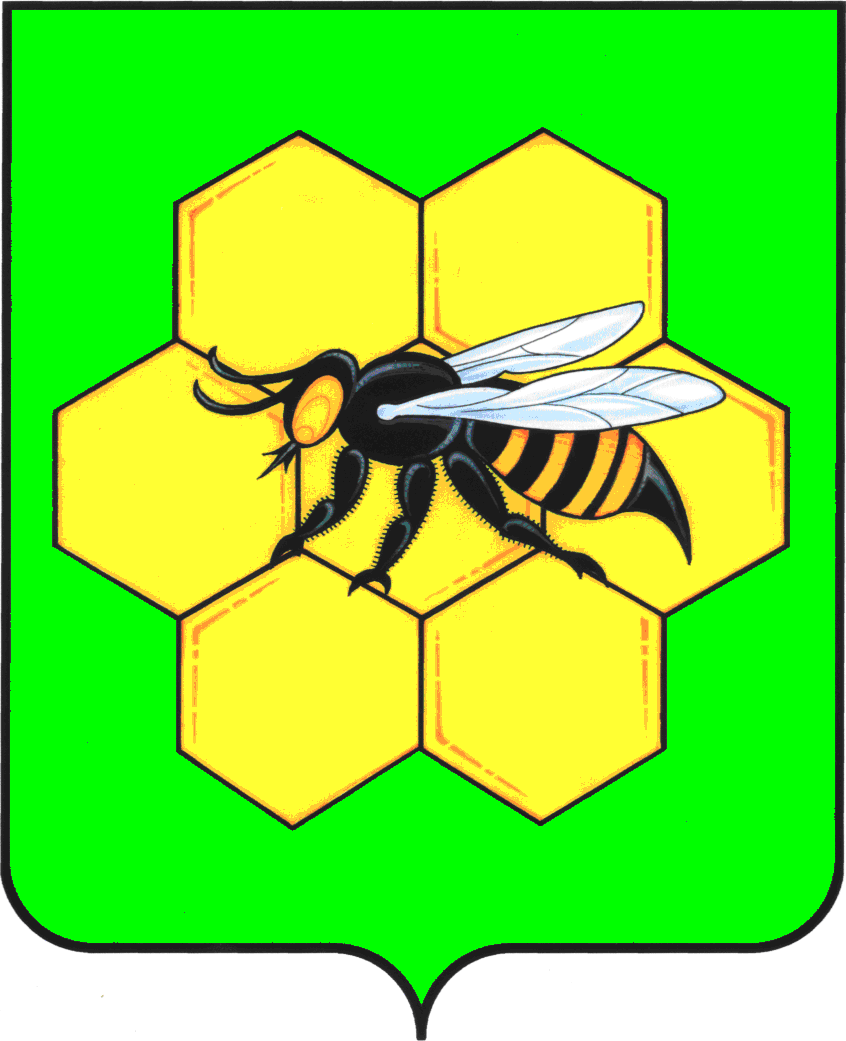 АДМИНИСТРАЦИЯМУНИЦИПАЛЬНОГО РАЙОНА ПЕСТРАВСКИЙСАМАРСКОЙ ОБЛАСТИПОСТАНОВЛЕНИЕот ____________________ № ______ДолжностьДата поступленияРосписьФ.И.О.Первый заместитель Главы муниципального района ПестравскийС.В. ЕрмоловИ.о. руководителя  аппарата администрации муниципального района ПестравскийМ.В. ВислинаГлавный специалист администрации муниципального района Пестравский по правовым вопросамЕ.В. Уварова№ п/п№ избирательного участкаАдрес избирательного участкаНомер телефона12201446177, Самарская область, Пестравский район, село Высокое, улица Телеграфная, дом 23, помещение администрации сельского поселения Высокое26-1-4922202446178, Самарская область, Пестравский район, село Майское, улица Центральная, дом 11, помещение СДК8927724826432203446178, Самарская область, Пестравский район, поселок Овсянка, улица Садовая, дом 1, ГБОУ СО СОШ с.Майское – детский сад  «Зернышко»23-3-0642204446164, Самарская область, Пестравский район, поселок Михеевка, улица Центральная, дом 2, помещение СОШ37-1-1052205446168, Самарская область, Пестравский район, село Ломовка, улица Коммунистическая, дом 8 А, ГБОУ СО СОШ с.Тепловка  – детский сад «Колобок»8960824974362206447176, Самарская область, Пестравский район, село Тепловка, улица Чкалова, дом 5, помещение СДК24-3-0272207446166, Самарская область, Пестравский район, село Мосты, улица Юбилейная, дом 11, помещение СДК24-3-4482208446167, Самарская область, Пестравский район, село Михайло-Овсянка, улица Школьная, дом 34, помещение CОШ33-1-8992209446169, Самарская область, Пестравский район, село Малоархангельское, улица Ленина, дом 27, помещение СДК36-1-28102210446174, Самарская область, Пестравский район, село Тростянь, улица Молодежная, дом 11, помещение СДК89272458480112211446173, Самарская область, Пестравский район, село Падовка, улица Клубная, дом 3, помещение СДК35-7-77122212446172, Самарская область, Пестравский район, село Марьевка, улица Пенькова, дом 31, помещение СОШ44-6-40132213446172, Самарская область, Пестравский район, село Марьевка, улица Пенькова, дом 33, помещение СДК44-3-68142214446171, Самарская область, Пестравский район, село Красная Поляна, улица Советская, дом 2 В, помещение СДК34-1-32152215446170, Самарская область, Пестравский район, село Идакра, улица Центральная, дом 2 Б, помещение СДК89608249730162216446160, Самарская область, Пестравский район, село Пестравка (микрорайон Нефтяников), улица Мира, дом 1, помещение общежития (актовый зал)2-26-00172217446160, Самарская область, Пестравский район, село Пестравка, улица Комсомольская, дом 27, помещение ООО «Старт»89871581138182218446160, Самарская область, Пестравский район, село Пестравка, улица Крайнюковская, дом 105,помещение ГБУЗ СО «Пестравская ЦРБ»2-15-83192219446160, Самарская область, Пестравский район, село Пестравка, улица Крайнюковская, дом 75, помещение СОШ (фойе 1 этаж)2-22-45202220446160, Самарская область, Пестравский район, село Пестравка, улица Крайнюковская, дом 75, помещение СОШ (актовый зал)2-15-82212221446160, Самарская область, Пестравский район, село Пестравка, улица Крайнюковская дом 63, помещение РДК2-12-08222222446160, Самарская область, Пестравский район, село Пестравка, улица 50 лет Октября, дом 59, помещение ФОК2-22-42232223446160, Самарская область, Пестравский район, село Пестравка, улица 50 лет Октября, дом 65, помещение ДДТ2-11-77242224446165, Самарская область, Пестравский район, село Тяглое Озеро, улица Молодежная, дом 56, помещение CОШ32-1-38